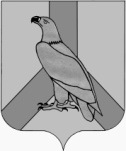 АДМИНИСТРАЦИЯДАЛЬНЕРЕЧЕНСКОГО ГОРОДСКОГО ОКРУГАПРИМОРСКОГО КРАЯПОСТАНОВЛЕНИЕ  22 июля 2019 года                    г. Дальнереченск                                           № 534Об утверждении Порядка оказания единовременной материальной помощи жителям Дальнереченского городского округа, пострадавшим от пожара, возникшего в результате чрезвычайной ситуации	В соответствии с Федеральным законом от 06 октября 2003 г. № 131-ФЗ «Об общих принципах организации местного самоуправления в Российской Федерации», со статьями 81, 86 Бюджетного кодекса Российской Федерации, постановлением администрации Дальнереченского городского округа от 26.02.2019 года № 122 «Об утверждении Положения о порядке расходования средств резервного фонда администрации Дальнереченского городского округа», руководствуясь Уставом Дальнереченского городского округа, администрация Дальнереченского городского округаПОСТАНОВЛЯЕТ:Утвердить Порядок оказания единовременной материальной помощи жителям Дальнереченского городского округа, пострадавшим от пожара, возникшего в результате чрезвычайной ситуации  (прилагается).Отделу муниципальной службы, кадров и делопроизводства администрации Дальнереченского городского округа настоящее постановление обнародовать и разместить на официальном  Интернет-сайте  Дальнереченского городского округа.Настоящее постановление вступает в силу с момента обнародования.И.о. главы администрацииДальнереченского городского округа                                                 А.А. Черных УТВЕРЖДЕН постановлением администрации Дальнереченского городского округа                                                                                                            от «22» июля 2019 г. № 534
Порядок оказания единовременной материальной помощи жителям Дальнереченского городского округа, пострадавшим от пожара, возникшего в результате чрезвычайной ситуацииНастоящий Порядок оказания единовременной материальной помощи жителям Дальнереченского городского округа пострадавшим от пожара, возникшего в результате чрезвычайной ситуации, устанавливает случаи оказания единовременной материальной помощи, размер единовременной материальной помощи, круг лиц, которым она будет оказана, определяет перечень документов, организацию взаимодействия структурных подразделений администрации Дальнереченского городского округа по вопросам выделения бюджетных ассигнований за счет средств резервного фонда администрации Дальнереченского городского округа.Единовременная материальная помощь гражданам, пострадавшим в результате пожара, произошедшего на территории Дальнереченского городского округа предоставляется в виде единоразовой денежной выплаты (далее - материальная помощь) в случаях частичной утраты имущества или повреждения имущества первой необходимости, и носит заявительный характер. Под частичной утратой имущества понимается частично пострадавшее от огня жилое строение (дом, квартира), под повреждением имущества первой необходимости понимается приведение в результате пожара в непригодное для использования состояние минимального набора непродовольственных товаров общесемейного пользования, необходимых для сохранения здоровья человека и обеспечения его жизнедеятельности (электроприборы для приготовления пищи, холодильник, газовая (электро) плита, стол, шкаф для одежды, кровать, диван, водонагреватель, котел отопительный (переносная печь), насос для подачи воды (в случае отсутствия центрального водоснабжения).Право на получение материальной помощи имеют пострадавшие от пожара граждане, являющиеся собственниками либо нанимателями по договору социального или специализированного найма жилых помещений, утраченных (поврежденных) в результате пожара, расположенных на территории Дальнереченского городского округа (далее - заявители), и зарегистрированные в данном жилом помещении по месту жительства.Размер выплаты единовременной материальной помощи пострадавшим от пожара гражданам составляет 10000 (десять тысяч) рублей.Для получения материальной помощи должны быть соблюдены следующие условия:- заявитель должен являться собственником либо нанимателем по договору социального или специализированного найма жилого помещения, поврежденного от пожара и расположенного на территории Дальнереченского городского округа, и быть зарегистрированным в данном жилом помещении по месту жительства;- пострадавшее от пожара имущество непригодно для дальнейшей эксплуатации и нуждается в ремонтных работах, заявитель нуждается в приобретении товаров первой необходимости;- пакет необходимых документов на получение единовременной материальной помощи должен быть представлен не позднее 6 (шести) месяцев после даты возникновения пожара.Заявитель представляет в администрацию Дальнереченского городского округа не позднее 6 месяцев со дня пожара следующие документы (далее - документы):- заявление об оказании материальной помощи с указанием реквизитов для перечисления материальной помощи (далее - заявление), а также способа получения ответа о принятом решении;- копию документа, удостоверяющего личность гражданина, пострадавшего от пожара, с отметкой о регистрации в жилом помещении по месту жительства, утраченного (поврежденного) в результате пожара, в муниципальном образовании Дальнереченского городского округа;- копии документов (справка, постановление о возбуждении (об отказе в возбуждении) уголовного дела по факту пожара), подтверждающих факт пожара, с указанием причины возникновения пожара и описанием утраченного имущества, выданных органами государственного пожарного надзора;- копию документа, подтверждающего право заявителя на жилое помещение, пострадавшее в результате пожара (договор социального или специализированного найма, ордер, свидетельство о государственной регистрации права на недвижимое имущество, выписка из Единого государственного реестра недвижимости).Документы могут быть представлены:- заявителем лично;- законным представителем заявителя;- представителем заявителя, действующим на основании нотариально удостоверенной доверенности.	В случае если пострадавшее от пожара имущество на дату возникновения пожара находилось в общей долевой собственности у нескольких граждан, единовременная материальная помощь предоставляется одному из собственников данного жилого помещения, постоянно проживающему в нем, при наличии письменного согласия всех собственников, зарегистрированных в утраченном или поврежденном имуществе на дату возникновения пожара, о предоставлении единовременной материальной помощи одному из них.Администрация Дальнереченского городского округа регистрирует поступившее заявление не позднее 1 (одного) рабочего дня с момента его поступления и передает его в отдел ГО, ЧС и мобилизационной работе администрации Дальнереченского городского округаВ случае если заявителем представлен неполный комплект документов и (или) документы не поддаются прочтению, отдел ГО, ЧС и мобилизационной работе администрации Дальнереченского городского округа в течение 5 (пяти) рабочих дней сообщает: по почтовой связи, или по электронной почте, или лично, заявителю об отказе в принятии заявления об оказании материальной помощи с указанием оснований такого отказа.Отказ в принятии заявления не препятствует заявителю в повторном обращении об оказании материальной помощи с учетом срока, установленного в пункте 5 Порядка. Отдел ГО, ЧС и мобилизационной работе, отдел муниципального имущества и главный специалист по муниципальному жилищному контролю администрации Дальнереченского городского округа в течение 10 рабочих дней с момента регистрации заявления проводят обследование жилого помещения, поврежденного от пожара, составляют акт  обследования по форме согласно приложению к настоящему Порядку и передают документы с заявлением об оказании материальной помощи в комиссию Дальнереченского городского округа по предупреждению и ликвидации чрезвычайных ситуаций и обеспечению пожарной безопасности (далее – Комиссия) утвержденную постановлением главы Дальнереченского городского округа для принятия решения о выделении денежных средств. Ответственность за качество, полноту и  достоверность переданных документов и акта обследования несет отдел ГО, ЧС и мобилизационной работе. Комиссия рассматривает вопрос об оказании материальной помощи в течение 10 рабочих дней с момента получения от отдела ГО, ЧС и мобилизационной работе документов и акта обследования. Решение об оказании материальной помощи принимается большинством голосов от числа членов Комиссии, принявших участие в заседании, и оформляется протоколом. Выплата единовременной материальной помощи не производится в следующих случаях: - повреждения или гибели (полного уничтожения) от пожара нежилых помещений, дач, садовых домиков, надворных и хозяйственных построек; - возникновения и пожара по вине собственника (нанимателя) жилого помещения, члена семьи собственника (нанимателя) жилого помещения; - документы представлены позже срока, установленного в пункте 5 настоящего Порядка; - заявителем представлены недостоверные документы; - заявитель не зарегистрирован по месту жительства в жилом помещении, поврежденном в результате пожара. Протокол заседания Комиссии передается в отдел ГО, ЧС и мобилизационной работе и в финансовый отдел администрации Дальнереченского городского округа в течение 3 (трех) рабочих дней со дня проведения заседания Комиссии.   Отдел ГО, ЧС и мобилизационной работе направляет уведомление о принятом решении заявителю способом, указанным в заявлении (почтовая связь, электронная почта либо лично) в течение 5 (пяти) рабочих дней после принятия решения Комиссией.  В соответствии с протоколом Комиссии  финансовый отдел администрации Дальнереченского городского округа в течение 5 (пяти) рабочих дней после принятия решения Комиссии готовит проект распоряжения администрации Дальнереченского городского округа  на оказание материальной помощи жителям Дальнереченского городского округа, пострадавшим от пожара и передает его на утверждение главе администрации Дальнереченского городского округа. Глава администрации Дальнереченского городского округа принимает решение по утверждению распоряжения об оказании единовременной материальной помощи жителям Дальнереченского городского округа, пострадавшим от пожара, возникшего в результате чрезвычайной ситуации в течение 1 рабочего дня. Финансирование расходов по выплате материальной помощи осуществляется за счет средств резервного фонда администрации Дальнереченского городского округа в течение 10 рабочих дней с момента утверждения распоряжения об оказании единовременной материальной помощи жителям Дальнереченского городского округа. Приложениек Порядку оказания единовременной материальной помощи жителям Дальнереченского городского округа пострадавшим от пожара, возникшего в результате чрезвычайной ситуации утвержденного постановлением администрации Дальнереченского городского округа                                                                              от «___» __________ 2019 № _______АКТобследования жилого помещения по месту жительства, поврежденного от пожара, произошедшего на территории Дальнереченского городского округа в результате чрезвычайной ситуации___ числа ______ месяца _____ года
         по адресу: ______________________________________________________
г. Дальнереченск                                                                            число, месяц, год
Комиссия в составе (должность, Ф.И.О.): ______________________________________________________________________________________________________________________________________________________________________С участием (без участия) пострадавшего_______________________________ (Ф.И.О.)зарегистрированного (постоянно, временно) __________________________________ в жилом помещении принадлежащего ему (на праве…) __________________________ ________________________________________________________________________, провела обследования жилого помещения поврежденного от пожара находящегося по адресу: _________________________________________________________________. В ходе обследования комиссией установлено, что _________________________ _______________________________________________________________________ _______________________________________________________________________ _______________________________________________________________________ 
Комиссия:_____________________                                ______________________    (должность)                                              Ф.И.О._____________________                                ______________________    (должность)                                              Ф.И.О.